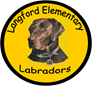 LANGFORD ELEMENTARY SCHOOL                                                                                                                                     School Improvement Council (SIC) Meeting“Premier starts here….Are you ready to make your mark?”                                                                                                   Tuesday, November 5, 2019AgendaWelcome and Call to Order                                                                     Mr. Nesmith, ChairpersonReading of minutes from our last meeting				       Mrs. Harper, SecretaryOld BusinessSIC GoalsGoal statementsBook list and purchase optionsLES Needs/Areas of Focus (flower garden/beds rear of school)Spaghetti Social Date (Community, Family, and Friends Night)  New BusinessPTO Report – Mrs. Rebecca SchulzPrincipal’s Report – Mrs. JacksonUpdates from Parent Advisory Council (PAC) – Mr. Chris NesmithParent UniversityCalendar Events Ten Day GlancePTO Chic Fil A Biscuit Sale, November 6th PTO School Store Opens, November 6th Veterans Day Assembly, November 8th On the Horizon American Education Week, November 11th – 15th Spirit Night at Chic Fil A, November 19th PTO School Store Opens, November 20th Thanksgiving Break, November 27th – 29th Closing Remarks:Questions/Concerns Next Meeting –December 3rd Meeting Adjourned